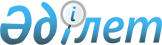 Теректі аудандық мәслихатының 2021 жылғы 14 желтоқсандағы № 17-1 "Теректі ауданының ауылдық округтері аумағындағы жергілікті қоғамдастық жиналысының регламентін бекіту туралы" шешіміне өзгеріс енгізу туралыБатыс Қазақстан облысы Теректі аудандық мәслихатының 2023 жылғы 21 сәуірдегі № 2-5 шешімі
      Теректі аудандық мәслихаты ШЕШТІ:
      1. Теректі аудандық мәслихатының 2021 жылғы 14 желтоқсандағы №17-1 "Теректі ауданының ауылдық округтері аумағындағы жергілікті қоғамдастық жиналысының регламентін бекіту туралы" шешіміне келесідей өзгеріс енгізілсін:
      көрсетілген шешімінің 1-қосымшасындағы 6-тармағының оныншы абзац алып тасталсын.
      2. Осы шешім оның алғашқы ресми жарияланған күнінен кейін күнтізбелік он күн өткен соң қолданысқа енгізіледі.
					© 2012. Қазақстан Республикасы Әділет министрлігінің «Қазақстан Республикасының Заңнама және құқықтық ақпарат институты» ШЖҚ РМК
				
      Теректі аудандық мәслихатының төрағасы

А. Нургалиев
